АДМИНИСТРАЦИЯМУНИЦИПАЛЬНОГО ОБРАЗОВАНИЯГОРОДСКОЙ ОКРУГ ЛЮБЕРЦЫМОСКОВСКОЙ ОБЛАСТИПОСТАНОВЛЕНИЕ14.05.2021                                                                                                      № 1507-ПАг. ЛюберцыО внесении изменений в Схему размещения рекламных конструкций на территории городского округа Люберцы Московской области	В соответствии с Федеральным законом от 06.10.2003 № 131-ФЗ 
«Об общих принципах организации местного самоуправления в Российской Федерации», Федеральным законом от 13.03.2006 № 38-ФЗ «О рекламе», Уставом муниципального образования городской округ Люберцы Московской области, Постановлением администрации муниципального образования городской округ Люберцы Московской области от 06.11.2018 № 4304-ПА «Об утверждении Положения о порядке установки и эксплуатации рекламных конструкций на территории муниципального образования городской округ Люберцы Московской области», Распоряжением администрации муниципального образования городской округ Люберцы Московской области от 22.10.2019 № 140-РА «О наделении полномочиями заместителя Главы администрации Семенова Александра Михайловича», на основании письма Главного управления по информационной политике Московской области от 15.04.2021 №35Исх-1557/, в целях совершенствования деятельности по размещению наружной рекламы на территории городского округа Люберцы Московской области, постановляю:Внести в Схему размещения рекламных конструкций на территории городского округа Люберцы Московской области, утвержденную Постановлением администрации муниципального образования городской округ Люберцы Московской области от 20.08.2019 № 3078-ПА (далее – Схема) следующие изменения:Исключить из Схемы рекламные конструкции № 222, 223, 224, 343, 344, 372, 683, 684, 685 согласно Приложению к настоящему Постановлению.Опубликовать настоящее Постановление в средствах массовой информации и разместить на официальном сайте администрации в сети «Интернет».Контроль за исполнением настоящего Постановления оставляю за собой.Заместитель Главы администрации                         	                          А.М.Семенов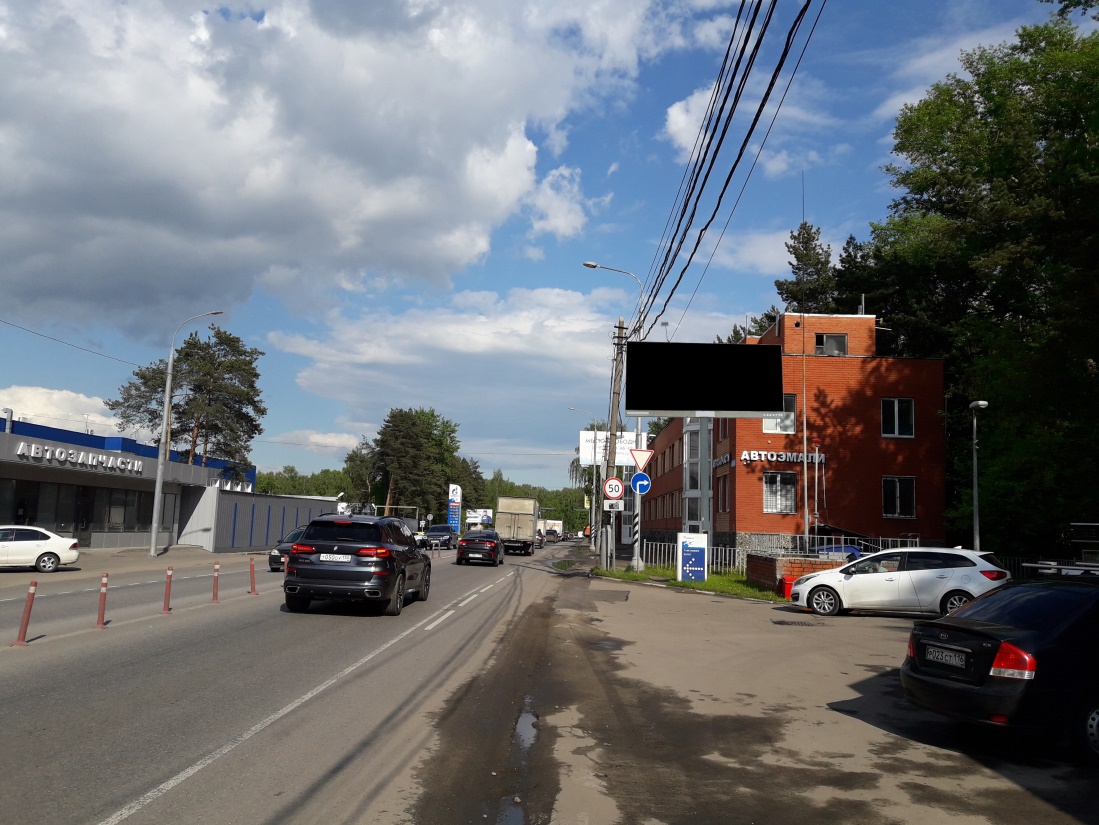 АДРЕСНАЯ ПРОГРАММА УСТАНОВКИ И ЭКСПЛУАТАЦИИРЕКЛАМНЫХ КОНСТРУКЦИЙ№ п.пАдрес установки и эксплуатации РК№ РК на схемеВид РКТип РКРазмер РККол-во сторон РКПлощадь инф. поля РК, кв.м.Собственник или законный владелец имущества, к которому присоединяется РК70Московская область, г. Люберцы, проспект Победы, д. 6 (правая сторона по ходу движения из Москвы)222отдельно стоящаящит3х6236,00частная71Московская область, г. Люберцы, проспект Победы, д. 16/2 (правая сторона по ходу движения из Москвы)223отдельно стоящаящит3х6236,00частная72Московская область, г. Люберцы, проспект Победы, д. 18/1(левая сторона по ходу движения из Москвы)224отдельно стоящаящит3х6236,00частная137Московская область, г. Люберцы, Пр-т Победы, около д. 13 (левая сторна по ходу движения из Москвы)343отдельно стоящаящит3х6236,00частная138Московская область, г. Люберцы, проспект Победы, около д. 8 (правая сторона по ходу движения из г. Москвы)344отдельно стоящаящит3х6236,00частная154Московская область, г. Люберцы, Проспект Победы д.14 (правая сторона по ходу движения из Москвы)372отдельно стоящаящит3х6236,00частная256Московская область, г. Люберцы, Проспект Победы, между домами №6 и №8, право из Москвы683отдельно стоящаящит3х6236,00частная257Московская область, г. Люберцы, Проспект Победы, д.№5, лево из Москвы684отдельно стоящаящит3х6236,00частная258Московская область, г. Люберцы, Проспект Победы, д.№9/20,перед кольцевым движением, лево из Москвы685отдельно стоящаящит3х6236,00частная